Univerzita J. Selyeho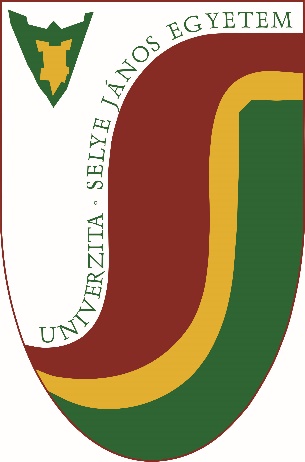 A Selye János Egyetem Sportközpontjának használatát szabályozó   3/2018 sz. rektori irányelv(a magyar változat tájékoztató jelleggel készült; (jog)viták esetén az eredeti, szlovák nyelvű változat szövege a mérvadó)Komárno (Komárom), 2018I. cikkÁltalános rendelkezések1. A Selye János Egyetem Sportközpontja a Törvénytár Szlovák Köztársaság Nemzeti Tanácsának felsőoktatási intézményekről, valamint egyes törvények módosításáról és kiegészítéséről szóló 131/2002 sz. törvény és a Törvénytár Szlovák Köztársaság Nemzeti Tanácsának a közintézmények vagyongazdálkodásáról, valamint a Szlovák Erdészeti Kamaráról szóló, a 464/2002 sz. törvénnyel módosított Szlovák Köztársaság Nemzeti Tanácsának 259/1993 sz. törvény módosításáról szóló 176/2004 sz. törvény rendelkezéseinek értelmében nyújt szolgáltatásokat.  2. Az SJE Sportközpont használatának szabályai a Törvénytár Szlovák Köztársaság Nemzeti Tanácsának a közegészség védelméről, támogatásáról és fejlesztéséről, valamint egyes törvények módosításáról szóló 355/2007 sz. törvény és a Törvénytár Szlovák Köztársaság Egészségügyi Minisztériuma a testnevelési és sportlétesítményekkel kapcsolatos részletekről és követelményekről szóló 525/2007 sz. rendelete értelmében kerültek megfogalmazásra. 3. Az SJE Sportközpont használati szabályinak célja az SJE Sportközpontban tartózkodó jogi és magánszemélyek jogainak és kötelezettségeinek meghatározása. Ezek a szabályok kötelezőek a helyszínen tartózkodó minden személyre nézve. II. cikkAlapfogalmak meghatározása1. Üzemeltető – Selye János Egyetem, Bratislavská cesta 3322, 945 01 Komárno/Komárom.2. Felhasználó – az SJE hallgatója, az SJE alkalmazottja, az SJE sportklubjai és egységei, a Sportközpont helyiségeinek használatáért díjat fizető magán- és jogi személy.3. Az SJE Sportközpont felelős személye – az SJE Sportközpont működéséért az üzemeltető törvényes képviselője által meghatalmazott felelős személy. II. cikkAz SJE Sportközpont használati szabályai1. Az SK helyiségeibe való belépés ellenőrzése forgóajtón keresztül érintésmentes csipkártyák (tovább csak: „ECSK”) segítségével történik.  2. A fenntartott használati idővel rendelkező SJE sportklubjai és csapatai, magán- és jogi személyek részére az ECSK az SK recepcióján történik a díjak jóváhagyott, érvényes árlistája szerint.  A. Az SJE hallgatói részére: 	1.	A Sportközpont az oktatási folyamatban csak az AIR-ban feltüntetett órarend és szétírás szerint használható. 	2. 	Az SK-ban megszervezésre kerülő egyetemi és egyetemen kívüli rendezvényeket 	szükséges jóváhagyni és bejegyezni az AIR-ba. 	3.  	Az SJE hallgatói részére az SK használata az AIR-ban feltüntetett órarend és szétírás 	szerint ingyenes.  B. Az SJE alkalmazottai részére: 	1. 	Az SJE alkalmazottai részére az SK használata munkaidőn kívül üzemidőben ingyenes.C. Az SJE sportklubjai és csapatai részére: 	1. 	Az SK használata az AIR-ban feltüntetett oktatási folyamaton kívüli időpontokban ingyenes. D. További magán- és jogi személyek részére: Az SK helyiségeibe csak a jóváhagyott bérleti idővel rendelkező felhasználóknak engedélyezett a belépés. A jogosult felhasználók részvételéért az SJE SK felelős igazgatója felel. A felhasználók 10 perccel a megadott használati idő előtt léphetnek be a számukra fenntartott helyiségbe és 30 percen belül a lejárta után el kell hagyniuk. Magán- vagy jogi személy az SK helyiségei használatáért az érvényes árjegyzéknek megfelelő díjat fizet (1. sz. melléklet). Magán- vagy jogi személy legfeljebb egy akadémiai évre köt bérleti szerződést az üzemeltetővel. III. cikkBérbeadási feltételekA. Az SK bérbeadásának alapelvei 1. Az állami egyetem alapfunkciója az oktatási folyamat biztosítása. Lehetséges az állami egyetem vagyonának használata más célokra a hatékonyabb és gazdaságosabb felhasználása érdekében a Törvénytár Szlovák Köztársaság Nemzeti Tanácsának a közintézmények vagyongazdálkodásáról, valamint a Szlovák Erdészeti Kamaráról szóló, a 464/2002 sz. törvénnyel módosított Szlovák Köztársaság Nemzeti Tanácsának 259/1993 sz. törvény módosításáról szóló 176/2004 sz. törvény rendelkezéseinek értelmében. 2. Az SK üzemeltetője bérbe adhatja a közintézmény vagyonát, amennyiben az alapvető oktatási funkciók teljesítése mellett nincs kellőképpen kihasználva. Ilyen jellegű vagyon bérbe adható más személyeknek. 3. Az SK bérbe adható térítésmentesen vagy térítés ellenében:a) térítésmentesen:az SJE sportklubjai és csapatai részérea Szlovák Egyetemi Sport Asszociációja által szervezett versenyekre és rendezvényekreaz SJE által szervezett egyetemi rendezvényekre b) térítés ellenében: további jogi és magánszemélyek részére, akikre nem vonatkozik az a) pont. (1 sz. melléklet – Árjegyzék) B. A vagyon használatának folyamata  Az SK  térítésmentes használata esetén, az SJE SK felelős személye nyilvántartást vezet a használatról“ helyiség, dátum, idő től – ig, felhasználó.Rövidtávú bérleti szerződés megkötése esetén, legfeljebb 1 akadémiai évre, a törvényes képviselő bérleti szerződést köt, amely tartalmazza:a bérlet tárgyát és rendeltetéséta bérleti díj összegét és fizetési határidejéta bérleti díj fizetésének módjáta bérbeadás időtartamátAz SK helyiségbérlését kérelmezők bérleti kérelmet nyújtanak be (2. sz. melléklet) az SJE SK igazgatójának rendszerint augusztus 31-ig az egész akadémiai év időtartamára, vagy az akadémiai év folyamán a kívánt időtartamra. Az SJE SK igazgatója javaslatára a bérbeadást rendszerint a rektori kollégium hagyja jóvá. Egyszeri bérbeadás esetén szerződéskötés nélkül a felhasználó előzőleg megegyezik az SJE SK felelős igazgatójával és a bérleti díjat közvetlenül az SK pénztárába fizeti be es ezt követően készpénzbizonylat kerül kiállításra. IV. cikkAz SJE SK felelős személyének kötelezettségeifeljegyzést vezetni az SJE SK használatáról a nagy tornaterem, tükrös tornaterem, edzőterem használatának időbeli szétírásával és ennek nyilvántartását vezetni az AIR-ban,javaslatokat előterjeszteni a bérleti szerződések megkötésére az üzemeltetőnek,együttműködni az üzemeltető törvényes képviselőjével az SJE SK hatékonyabb és gazdaságosabb kihasználásának biztosításában,az SK használatának havi kiértékelése és a számlázási adatok benyújtása a gazdasági osztály részére.   V. cikkZáró rendelkezések A Selye János Egyetem Sportközpontjának használati szabályai minden SJE SK felhasználóra vonatkoznak és 2018. 9. 1-én lépnek hatályba. Komáromban 2018. 8. 31.							Dr. habil. PaedDr. Juhász György, PhD. 								          az SJE rektora1. sz. melléklet – Árjegyzék2. sz. melléklet – Bérleti kérelem